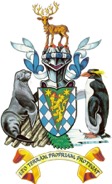 Government of South Georgia & the South Sandwich IslandsREGULATED ACTIVITY PERMIT APPLICATION FOR RENEWALRenewal for long-term projectsNOTE: If your project forms part of a long-term study, you can apply for a project renewal for up to 4-years providing all reporting requirements have been met. After this point you will need to re-submit a full application.GSGSSI reserves the right to require applicants to complete a full application if there are any environmental or safety concerns regarding their project1. Applicant Details2. Proposed activity2.1 Title of the project2.2 Previous permit number(s) [including your last full application]2.3 Please provide names and job titles of all personnel who will be present in the Territory taking part in the project If you are not sure of the names of the project participants you can list job titles instead.2.4  Period that you wish the permit to cover Please note that for projects that involve handling of wild birds or mammals, the maximum period a permit may be issued for is 12 months2.5 Details of logistic support Please attach a letter from your logistic provider confirming they are willing and able to support your project3. Changes to projectOrdinarily permit renewals will be for the same sampling regime as in previous years. However, if there are small changes to your planned work, you should detail below. GSGSSI will determine if these changes require a full re-assessment of your project or if they can be incorporated in a renewal.4. Follow-Up / ReportingCheck listBefore submitting your application, please check the following:Completed applications should be sent to permits@gov.gs  Annex 1 –Vessel annexTO BE COMPLETED BY VESSEL OPPERATORA1: 24 hour Emergency contact (other than vessel) - Please provide additional emergency contact detailsB1: Vessel – General detailsPlease note: a manifest of all persons on board must be communicated to King Edward Point 72 hours prior to arrival in the South Georgia Marine Zone.B2: Vessel - Contact and communication detailsDeclarationI understand that submission of false information could result in a permit being immediately revoked and may lead to future applications for permits being refused, or restrictions being imposed.  In some cases, prosecutions may be brought.  Signature (vessel operator) ……………………	     Date……………Name of ApplicantOrganisationPosition within organisationPostal AddressPhonee-mailRAP/NameName1.5.2.6.3.7.4.8.Start (date)End (date)Is your project based at King Edward Point or Bird Island Research station?Is your project based at King Edward Point or Bird Island Research station?YesGo to section 2.6NoWill you be based on a vessel which is scheduled to land and requires a ‘Visitor Permit’ issued by GSGSSI?Yes Name of vessel:Name of Visitor Permit applicant:Visitor permit number (if you have it):NoPlease complete Annex 1Are there any planned changes to your project        Yes                      NoIf yes, please provide details:If yes, please provide details:Do you intend to publish the results of this work?        Yes                      NoWhen do you expect to be able to send us a copy?Have you included a letter of support from your logistics provider?If your work involves animal handling, have you included evidence the project has been ethically reviewed?If the project involves using a UAV have you applied to ASSI for a permit under the AN(OT)O?Have you met all reporting requirements from previous permits issued by GSGSSI?Have you familiarized your self with the most recent versions of the GSGSSI Biosecurity Handbook and Wildlife Code of Conduct?NameTelephone and fax numbersEmail addressRegistered name	Shipping agent in Falkland Islands (if applicable)Flag StateRegistration numberCall signIMO number  MMSI number  Ice class/ratingGross tonnage	Net tonnageLoad line length or LOA (specify which)Fuel type (detail all types carried)Fuel capacityPassenger capacity, (excluding staff & crew)Total number of crew: Master, officers & crew, staffName of MasterTelephone numberFax numberInmarsat CGeneral ship email addressMaster’s email addressCheckComplete?Have you read and understood the current version of the Biosecurity Handbook?Yes   Do you have onboard, requisite rodent monitoring stations as per the protocol in the Biosecurity Handbook?Yes  